PROYECTO SOBRE ETNICIDAD Y RAZA EN LATINOAMÉRICA: 2010PERU IRB approval #4752© Princeton University 2010. Derechos Reservados. All rights reserved.I. DATOS BASICOSENTREVISTADOR(A): Buenos días/tardes, señor/señora/señorita, estamos realizando un estudio para la Universidad Católica del Perú y la Universidad de Princeton en Estados Unidos sobre identidad, temas étnicos y discriminación en Perú. Para ello le agradeceré nos conceda aproximadamente 30 minutos de su tiempo para completar una encuesta. Su opinión es muy importante para el estudio. No hay respuestas correctas o incorrectas pero es importante que sus respuestas sean sinceras. Todas sus opiniones serán confidenciales. Ud. puede decidir no responder a ciertas preguntas. También puede decidir detener la encuesta en cualquier momento.ANOTAR HORA DE INICIO: ____ Horas _____ Minutos II. PREGUNTAS DE FILTRO¿Cuántos años cumplidos tiene usted? ____________ (registrar edad) OJO Si tiene menos de 18 años, terminar entrevistaIII. CLASIFICACION DEL ENCUESTADO[Encuestador: OBSERVE A LA PERSONA QUE ESTA POR ENTREVISTAR Y CONTESTE LAS SIGUIENTES PREGUNTAS SOBRE ELLA.] ANOTAR POR OBSERVACIÓN DIRECTA [NO LEER]:¿Usted considera a esta persona indígena, negra, mulata, blanca, mestiza, u otra? En base a la tarjeta no. 9 (escala cromática), ¿cuál es el color de piel de la cara de esta persona? ANOTAR POR OBSERVACIÓN DIRECTA [NO LEER]: ¿Cuál es el tipo de cabello de la persona entrevistada?IV. PREGUNTAS DE INICIO[INICIO DE LA ENTREVISTA]Para comenzar, quisiera hacerle algunas preguntas sobre su vida y la manera en que usted se identifica a sí mismo.En nuestro país viven personas de múltiples características y orígenes raciales, ¿podría usted decirnos cuál considera usted que es su raza? ANOTAR RESPUESTA TEXTUAL[IDENTIDAD] Por sus antepasados y de acuerdo a sus costumbres, ¿Usted se considera de origen:? (MOSTRAR TARJETA 1 Y LEER OPCIONES)¿Ahora, tomando en cuenta estas opciones, usted se considera una persona…(MOSTRAR TARJETA 2 Y LEER OPCIONES):[Encuestador: Para el siguiente bloque de preguntas, usar respuesta a la pregunta 8 (IDENTIDAD). Ahora ponga la tarjeta 3 en frente del encuestado]. Para responder las siguientes preguntas le voy a mostrar esta escala (MOSTRAR TARJETA 3). Para dar su respuesta usted puede escoger cualquier punto de la escala que mejor refleje su opinión. 1 significa que usted está Muy en Desacuerdo, 2 que está En Descuerdo, 3 que no está Ni de Acuerdo Ni en Desacuerdo, 4 que está De Acuerdo y 5 que está Muy de Acuerdo. RECOGER TARJETA 3¿Usted se identifica más como peruano o como (IDENTIDAD)?¿Usted se siente cómodo en situaciones donde es el único (IDENTIDAD)?¿Usted cree que lo que les pase a los (IDENTIDAD) en el Perú afecta su vida?¿Actualmente está usted casado o tiene una pareja sentimental o novia/o?                                  PASAR A PGTA 23(ETID2) ¿Usted considera que por sus antepasados o sus costumbres su pareja actual es de origen… (MOSTRAR TARJETA 1 Y LEER OPCIONES):¿Usted y su pareja alguna vez han sido tratados mal o injustamente por ser de orígenes o colores distintos?¿Cuál fue el último año de enseñanza que su pareja actual completo o aprobó?________ año de _________________ (primaria, secundaria, superior no universitaria , universitaria)= años total Usar tabla abajo para código]Ahora quisiera preguntarle sobre los idiomas que usted y su familia hablan.[SOLO SI MARCÓ ALGUNA OPCIÓN DEL 1 AL 3 EN PGTA 30] ¿Le habla usted a sus hijos/as en este dialecto o lengua indígena, aunque sea de vez en cuando? (SOLO PARA LOS QUE DIJERON NO HABLAR NINGUNO) ¿Entiende usted aunque sea un poco de…? (LEA OPCIONES Y MARQUE TODAS LAS QUE CORRESPONDAN)[ENCUESTADOR: AHORA PONGA LA TARJETA 3 EN FRENTE DEL ENCUESTADO]. Para responder las siguientes preguntas le voy volver a mostrar la escala (MOSTRAR TARJETA 3). Recuerde que 1 significa que usted está Muy en Desacuerdo, 2 que está En Descuerdo, 3 que no está Ni de Acuerdo Ni en Desacuerdo, 4 que está De Acuerdo y 5 que está Muy de Acuerdo. [Recoger tarjeta] ¿A Ud. le  molestaría que una hija o hijo suyo se casara con una persona pobre? (EN CASO DE NO TENER HIJOS, PIENSE EN ESCENARIO HIPOTÉTICO: ¿Si tuviera un hijo o hija soltera en edad de casarse…?)¿A Ud. le  molestaría que una hija o hijo suyo se casara con una persona indígena? (EN CASO DE NO TENER HIJOS, PIENSE EN ESCENARIO HIPOTÉTICO: ¿Si tuviera un hijo o hija soltera en edad de casarse…?)61. ¿Ud. estaría de acuerdo con que su hijo o hija fuera a la escuela donde la mitad de los alumnos fueran indígenas? (EN CASO DE NO TENER HIJOS, PIENSE EN ESCENARIO HIPOTÉTICO: ¿Si tuviera un hijo o hija en edad escolar…?)62. ¿Le gustaría que Perú tuviera un presidente indígena?Pensando ahora en la población indígena en el Perú… ¿Cuán de acuerdo está usted con que las personas indígenas se organicen como fuerza política para reclamar sus derechos?, ¿está…? (MOSTRAR TARJETA 3, LEA LAS ALTERNATIVAS Y MARQUE UNA RESPUESTA)¿En la actualidad, ha escuchado hablar sobre organizaciones de personas indígenas que luchen por sus derechos?67. ¿Estaría usted dispuesto/a en participar en estas organizaciones? (LEA OPCIONES):¿Usted cree que dichas organizaciones indígenas pueden amenazar la unidad nacional del Perú? (LEA OPCIONES):¿Usted cree que hay mucho conflicto, bastante conflicto, poco conflicto o nada de conflicto entre las personas blancas y las personas indígenas en Perú? (LEA LAS ALTERNATIVAS Y MARQUE UNA RESPUESTA)Pensando ahora en la población negra en el Perú… ¿Ha escuchado hablar sobre alguna organización de negros o afro-peruanos que luchen por sus derechos?71. ¿Estaría usted dispuesto/a en participar en estas organizaciones?72. ¿Usted cree que dichas organizaciones negras o afro-peruanos pueden amenazar la unidad del Perú?Ahora nos gustaría saber lo que opina sobre diferentes temas de actualidad.(MOSTRAR TARJETA 4) Por lo general, ¿qué tan positiva o negativa cree usted que ha sido la contribución de los siguientes grupos en la formación de la identidad nacional en el Perú?,¿Diría usted que la contribución de (GRUPO) ha sido…?De las siguientes, ¿cuál es la forma en que usted cree que puede influir más para cambiar las cosas? (LEA LAS ALTERNATIVAS Y MARQUE UNA RESPUESTA)¿Ha colaborado con alguien o con algún grupo para resolver un problema en la comunidad en la que vive? (LEA LAS ALTERNATIVAS Y MARQUE UNA RESPUESTA)De los siguientes líderes políticos, ¿cuáles diría usted que representan mejor las ideas políticas que usted tiene?, puede escoger a más de uno/a (MOSTRAR TARJETA 5 Y MARCAR TODOS LOS QUE CORRESPONDAN, NO LEER “NINGUNO” NI NS/NR)Ahora, pensando en el color de piel de las personas…¿De qué manera su color de piel ha afectado su vida? Positivamente, negativamente o de ninguna manera? ¿De qué manera su condición económica ha afectado su vida? Positivamente, negativamente o de ninguna manera? Ahora le voy a hacer algunas preguntas sobre situaciones que usted pudo haber observado.Ahora le voy a hacer algunas preguntas sobre sus experiencias personales.Encuestador: RECOGER TARJETA 6.¿Con qué frecuencia diría usted que la gente se asusta o lo tratan como sospechoso cuando lo ven por la calle en la noche? (LEA LAS ALTERNATIVAS Y MARQUE UNA RESPUESTA)¿Con qué frecuencia diría usted que se ha sentido hostigado(a) o acosado(a) en público?  (LEA LAS ALTERNATIVAS Y MARQUE UNA RESPUESTA)¿Alguna vez le ha escuchado decir a un familiar que se debe “mejorar la raza”?¿Qué significa ‘mejorar la raza’ para usted? Puede seleccionar más de una opción (MOSTRAR TARJETA 7, LEA LAS OPCIONES Y MARQUE TODAS LAS QUE APLIQUEN)En su opinión el Perú ¿es más Blanco o español, negro, mestizo o indígena?, puede escoger hasta dos opciones.En su opinión, ¿quiénes se expresan mejor cuando tienen que hablar en público? ¿Las personas indígenas, los mestizos, los blancos o los negros? (LEA LAS ALTERNATIVAS Y MARQUE UNA SOLA)(MOSTRAR TARJETA 8) ¿Qué tan diferentes o similares cree que son los indígenas en comparación con personas como usted? (SI LA PERSONA SE IDENTIFICA A SÍ MISMA COMO INDÍGENA, PEDIRLE QUE SE COMPARE CON OTROS INDÍGENAS) (MOSTRAR TARJETA 8) ¿Qué tan diferentes o similares cree que son las personas blancas en comparación con personas como usted? SI LA PERSONA SE IDENTIFICA A SÍ MISMA COMO BLANCA, PEDIRLE QUE SE COMPARE CON OTROS BLANCOS)En la actualidad, usted diría que la sociedad peruana es…Comparando con hace 10 años, usted diría que hoy en día la sociedad peruana es:¿De los siguientes tipos de personas, quiénes diría usted que son las principales víctimas del racismo en la sociedad peruana? (LEA LAS ALTERNATIVAS Y MARQUE UNA SOLA)Ahora le vamos a mostrar algunas afirmaciones o ideas que tiene la gente y me gustaría que me indique hasta qué punto está de acuerdo o en desacuerdo con ellas. Para responder las siguientes preguntas le voy volver a mostrar la escala (MOSTRAR TARJETA 3). Recuerde 	que 1 significa que usted está Muy en Desacuerdo, 2 que está En Descuerdo, 3 que no está Ni de Acuerdo Ni en Desacuerdo, 4 que está De Acuerdo y 5 que está Muy de Acuerdo[RECOGER TARJETA]Ahora, cambiando de tema. ¿Ha sido usted víctima de algún acto de delincuencia en los últimos 12 meses?¿Ha sufrido de alguna agresión física dentro de su hogar por algún miembro de su familia en los últimos 12 meses?En esta parte final quisiéramos preguntarle algunos datos por motivos estadísticos. Es importante que la información sea precisa y le recordamos que la información que nos dé será confidencial.¿Cuál es su estado civil? [leer alternativas]Podría decirme, ¿cuál es su relación de parentesco o afinidad con el jefe o jefa del hogar?¿Cuál fue el último año de enseñanza que usted completo o aprobó?________ año de _________________ (primaria, secundaria, superior no universitaria, universitaria)= años total [Usar tabla abajo para código](PREGUNTAR SOLO SI EL ENTREVISTADO TIENE NIVELES INFERIORES A LA PRIMARIA COMPLETA: CÓDIGOS 0 AL 5 EN PGTA. 140) ¿Sabe usted leer y escribir?Y hasta qué nivel educativo llegó su PAPA? ________ año de _________________ (primaria, secundaria, superior no universitaria, universitaria)= años total [Usar tabla abajo para código]¿Y hasta qué nivel educativo llegó su MAMA?________ año de _________________ (primaria, secundaria, superior no universitaria, universitaria)= años total [Usar tabla abajo para código]Si usted es de alguna religión, ¿podría decirme cual es su religión principal? [No leer opciones][PREGUNTAR SI NO RESPONDIO NINGUNA O AGNOSTICO/ATEO]  ¿Con que frecuencia asiste usted a servicios religiosos? [Leer alternativas]¿A qué se dedica principalmente?: (LEER ALTERNATIVAS Y MARCAR UNA SOLA[SÓLO SI RESPONDIÓ QUE ESTÁ BUSCANDO TRABAJO ACTIVAMENTE O NO TRABAJA Y NO ESTA BUSCANDO TRABAJO EN 146] ¿Cuántos meses no ha tenido trabajo en los últimos 12 meses? (NO LEER OPCIONES)(SEGUIR EN 149)Actualmente, ¿cuál es su situación ocupacional principal?¿Qué tipo de trabajo u ocupación tiene actualmente usted? Si no trabaja en estos momentos, por favor díganos sobre su último trabajo. [CONSIDERE SOLO LA PRINCIPAL OCUPACION]Respuesta textual:_________________________________________  [MARQUE EL CODIGO DE LA OCUPACION CORRESPONDIENTE EN LA TABLA DE ABAJO]En total, ¿cuánto gana o recibe usted cada mes? [Si el entrevistado no recuerda, pregunte por día, por semana, o por quincena y marcar la clave correspondiente]¿A qué tipo de trabajo u ocupación se dedicaba el jefe o jefa de su familia cuando usted tenía 14 años? (o antes si es que no tenían trabajo remunerado durante ese periodo). [CONSIDERE SOLO LA PRINCIPAL OCUPACION]Respuesta textual:_________________________________________ [MARQUE EL CODIGO DE LA OCUPACION CORRESPONDIENTE EN LA TABLA DE ABAJO]¿Tiene usted familiares cercanos que hoy estén residiendo en el exterior? [Si dijo “Si”, preguntar ¿Dónde?](NO LEER ALTERNATIVAS, MARCAR TODAS LAS QUE CORRESPONDAN)            Si no conoce dónde queda el país anotar textual:	_____________________________________¿Ha visitado los siguientes lugares? (LEA LAS ALTERNATIVAS Y MARQUE TODAS LAS QUE CORRESPONDAN)¿Dónde vivía usted principalmente antes de cumplir 14 años? [LEER OPCIONES]¿Y este lugar era una zona rural o urbana? [LEER OPCIONES, SI LA PERSONA NO ENTIENDE PREGUNTAR SI ERA UN PUEBLO O UNA CIUDAD]¿Usted diría que su salud en general es muy buena, buena, regular, mala, o muy mala?¿Tiene usted algún tipo de seguro médico o de salud? 161. ¿Alguna vez se ha sentido discriminado o ha sido tratado mal o de manera injusta por su apariencia cuando ha acudido al servicio médico?¿Se encuentra usted afiliado a un sistema de pensiones o de jubilación (AFP o Oficina Nacional de Pensiones (ONP)?¿Cómo cuántos focos tienen en su casa?  Ahora pensando en los ingresos totales de todo su hogar, incluyendo remesas del exterior y el ingreso de todos los adultos e hijos que trabajan, ¿Cuáles son los ingresos de toda su hogar cada mes? 176. ¿Cuántos de estos ingresos provienen de remesas que recibe usted de familiares en el extranjero? 177. ¿Y cuántos de estos ingresos provienen de alguna ayuda o programa del gobierno? (Por ejemplo: Programa Juntos; Estrategia Crecer)Nombre y apellido del entrevistado. Esta información será estrictamente confidencial:Para efectos de supervisión de nuestro trabajo ¿podemos contactarlo nuevamente mediante una llamada telefónica?Estas son todas las preguntas que tengo. Muchísimas gracias por su colaboración.  FINALIZAR LA ENTREVISTA. INMEDIATAMENTE CONTINUAR CON LA SIGUIENTE PARTE:Hora de fin: ____ Horas ____ MinutosFecha de la entrevista: ___________DATOS DE CONTROLPREGUNTAS PARA EL ENTREVISTADOR(A):¿Grupo de edad del entrevistado?:¿Qué tanto dominio del español tiene el entrevistado?¿Diría usted que la persona entrevistada tiene un acento indígena?Pensando en la entrevista en general, ¿cómo evalúa usted la capacidad del entrevistado para comprender las preguntas?Pensando en la entrevista en general, ¿cómo evalúa usted el interés mostrado por el entrevistado respecto de la encuesta?Nombre del entrevistador:			Código:Sexo del entrevistador:ENTREVISTADOR: ¿Usted se considera una persona indígena, negra, mulata, blanca, mestiza, u otra?En base a la tarjeta 9 (escala cromática), ¿cuál es su color de piel? ¿Y hasta que nivel educativo llego usted? ________ año de _________________ (primaria, secundaria, superior no universitaria, universitaria)= años total [Usar tabla abajo para código]Observaciones sobre la entrevista:DECLARO QUE ESTA ENTREVISTA FUE REALIZADA DE ACUERDO A LAS INSTRUCCIONES RECIBIDAS Y QUE LAS RESPUESTAS SON AUTÉNTICAS.Firma del entrevistador: ...................................................Fecha de la supervisión de mesa: _______________Nombre del supervisor de mesa:________________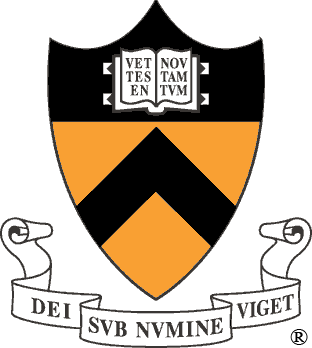 Princeton UniversityOPRThe Office of Population Research at Princeton University   NÚMERO DE ENCUESTA                                       Project on Ethnicity and Race in Latin AmericaProyecto sobre Etnicidad y Raza en LatinoaméricaPrinceton UniversityOPRThe Office of Population Research at Princeton University   NÚMERO DE ENCUESTA                                       Project on Ethnicity and Race in Latin AmericaProyecto sobre Etnicidad y Raza en Latinoamérica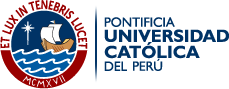 País: 1. México 2. Colombia 3. Perú 4. Brasil     PAISPAISIDNUM.  Número de cuestionario [asignado en la oficina]__________________________________IDNUM.  Número de cuestionario [asignado en la oficina]__________________________________IDNUM.  Número de cuestionario [asignado en la oficina]__________________________________UPM. (Unidad Primaria de Muestreo Punto de inicio) _________________________________________UPM. (Unidad Primaria de Muestreo Punto de inicio) _________________________________________UPM. (Unidad Primaria de Muestreo Punto de inicio) _________________________________________PROV. Estado :________________________________________PROV. Estado :________________________________________PROV. Estado :________________________________________MUNICIPIO:  _________________________________________MUNICIPIO:  _________________________________________MUNICIPIO:  _________________________________________DISTRITO: _________________________________________DISTRITO: _________________________________________DISTRITO: _________________________________________UR      (1) Urbano        (2) Rural [Usar definición censal del país]UR      (1) Urbano        (2) Rural [Usar definición censal del país]UR      (1) Urbano        (2) Rural [Usar definición censal del país]TAMANO. Tamaño del lugar:(1) Capital nacional (área metropolitana)      (2) Ciudad grande        (3) Ciudad mediana      (4) Ciudad pequeña     (5) Área ruralTAMANO. Tamaño del lugar:(1) Capital nacional (área metropolitana)      (2) Ciudad grande        (3) Ciudad mediana      (4) Ciudad pequeña     (5) Área ruralTAMANO. Tamaño del lugar:(1) Capital nacional (área metropolitana)      (2) Ciudad grande        (3) Ciudad mediana      (4) Ciudad pequeña     (5) Área ruralIDIOMAQ. Idioma del cuestionario: (1) Español INSERTAR OTROS IDIOMAS USADOSIDIOMAQ. Idioma del cuestionario: (1) Español INSERTAR OTROS IDIOMAS USADOSIDIOMAE. Idioma de la entrevista: (1) Español INSERTAR OTROS IDIOMAS USADOSIDIOMAE. Idioma de la entrevista: (1) Español INSERTAR OTROS IDIOMAS USADOSFECHA. Fecha de la entrevista día: ____    mes:_______    año: 2010FECHA. Fecha de la entrevista día: ____    mes:_______    año: 2010FECHA. Fecha de la entrevista día: ____    mes:_______    año: 2010Estado de las calles:Estado de las calles:1Concreto, asfalto en buen estado2Concreto, asfalto en regular o mal estado (baches, huecos, acumulación de basura)3Tierra aplanada, sin asfaltar4Tierra sin aplanar5No tiene calles trazadasNivel de la calle:Nivel de la calle:Nivel de la calle:123PlanoInclinadoMuy inclinadoDirección de la viviendaDirección de la viviendaAvenida/CalleNro. / Manzana / Lote Interior / pisoDistritoProvinciaDepartamentoTIPO DE VIVIENDATIPO DE VIVIENDA1Casa independiente2Departamento en edificio3Vivienda en condominio o en quinta4Vivienda en callejón / cuarto dentro de una casa5Vivienda improvisada o chozaAPARIENCIA DE LA VIVIENDAAPARIENCIA DE LA VIVIENDAAPARIENCIA DE LA VIVIENDA1Residencial Casas o departamentos de lujo (jardines bien cuidados, cochera para varios carros, vigilantes, etc.)2Medio Casas de material noble en buen estado. Departamentos medianos en edificios bien conservados. 3Popular Casas o departamentos de material noble descuidado o mal pintado, madera o prefabricado. Paredes de ladrillo sin revestir. Pisos de cemento. Techos de lamina4Precario Casas de adobe, paja. Paredes de barro, triplay. Techos de palma, plástico, cartón, triplay. ChozasAntes de comenzar, ¿me podría decir si usted vive en esta vivienda?:No TERMINA LA ENTREVISTAAntes de comenzar, ¿me podría decir si usted vive en esta vivienda?:SISexo del entrevistado [no pregunte]                         Sexo del entrevistado [no pregunte]                         Sexo del entrevistado [no pregunte]                         Sexo del entrevistado [no pregunte]                         Sexo del entrevistado [no pregunte]                         1  Hombre2Mujer1Indígena2Negra3Mulata4Blanca5Mestiza6Otro (especifique):12345678910111Crespo2Rizado3Ondulado4Lacio grueso5Lacio delgado6Calvo9No es visibleNo sabe 88No responde991Quechua2Aymara3De la amazonia4Negro5Mulato / Zambo6Blanco7Mestizo8Otro (especifique): 88No sabe99No responde1Mulata2Negra3Indígena4Mestiza5Blanca6Otro (especifique): 88No sabe 99No responde12345MUY EN  DESACUERDOEN DESACUERDONI DE ACUERDO NI EN DESACUERDODE ACUERDOMUY DE ACUERDOANOTAR RESPUESTA EN PREGUNTA 8 (IDENTIDAD)Usando esta escala, ¿qué tan de acuerdo o en desacuerdo estaría usted con las siguientes afirmaciones?ESPERE RESPUESTA Y MARQUE LA QUE CORRESPONDA, RECUERDE QUE NO DEBE LEER “NS/NR”Usando esta escala, ¿qué tan de acuerdo o en desacuerdo estaría usted con las siguientes afirmaciones?ESPERE RESPUESTA Y MARQUE LA QUE CORRESPONDA, RECUERDE QUE NO DEBE LEER “NS/NR”RESPUESTANS NRLa historia de Perú me llena de orgullo8899Siento orgullo por el gobierno peruano8899Tengo orgullo de ser peruano8899Tengo orgullo de ser (IDENTIDAD)8899Ser (IDENTIDAD) determina muchos aspectos de mi vida8899En general, las personas respetan a los (IDENTIDAD) en este país88991PERUANO2IDENTIDAD98NS/NR1Sí2NoNS88NR991Sí2NoNS88NR991Sí2NoNS88NR991Quechua2Aymara3De la amazonía4Negro5Mulato / Zambo6Blanco7Mestizo8Otro (especifique): 88No sabe99No respondeENTREVISTADOR: COMPARE IDENTIDAD (PGTA 8) CON ETID (PGTA 20), ¿SON LAS MISMAS?ENTREVISTADOR: COMPARE IDENTIDAD (PGTA 8) CON ETID (PGTA 20), ¿SON LAS MISMAS?SI PASAR A PGTA 22NO CONTINUAR CON 211Sí2No98NS/NR1erAño de…2doAño de…3erAño de…4toAño de…5toAño de…6toAño de…Ninguno0Primaria123456Secundaria7891011Superior no Universitária o Técnica121314Universitaria 151617181920+NS88NR9923. ¿Alguno de sus antepasados en su familia es o era de origen…?LEA LAS ALTERNATIVAS, ESPERE RESPUESTA Y MARQUE LA QUE CORRESPONDA, RECUERDE QUE NO DEBE LEER “NS/NR”23. ¿Alguno de sus antepasados en su familia es o era de origen…?LEA LAS ALTERNATIVAS, ESPERE RESPUESTA Y MARQUE LA QUE CORRESPONDA, RECUERDE QUE NO DEBE LEER “NS/NR”SINONS  NR¿Europeo?108899¿Indígena?108899¿Africano o negro?108899¿Asiático, Chino o Japonés?108899Hablando ahora sobre su MAMA ¿Usted considera que por sus antepasados o sus costumbres su mamá es de origen…  (MOSTRAR TARJETA 1 Y LEER OPCIONES)Hablando ahora sobre su MAMA ¿Usted considera que por sus antepasados o sus costumbres su mamá es de origen…  (MOSTRAR TARJETA 1 Y LEER OPCIONES)1Quechua2Aymara3De la amazonia4Negro5Mulato / Zambo6Blanco7Mestizo8Otro88NS (NO LEER)99NR (NO LEER)Hablando ahora sobre su PAPÁ ¿Usted considera que por sus antepasados o sus costumbres su papá es de origen…  (MOSTRAR TARJETA 1 Y LEER OPCIONES)Hablando ahora sobre su PAPÁ ¿Usted considera que por sus antepasados o sus costumbres su papá es de origen…  (MOSTRAR TARJETA 1 Y LEER OPCIONES)1Quechua2Aymara3De la amazonia4Negro5Mulato / Zambo6Blanco7Mestizo8Otro88NS (NO LEER)99NR (NO LEER)¿Cuál es el idioma o lengua materna que aprendió primero en su niñez? (MARCAR SOLO UNA OPCIÓN)¿Cuál es el idioma o lengua materna que aprendió primero en su niñez? (MARCAR SOLO UNA OPCIÓN)1Quechua2Aimara 3Otra lengua nativa (especifique)4Castellano5Otra lengua extranjera88NS(NO LEER)99NR (NO LEER)¿Sabe usted hablar (hablar: puede comunicarse oralmente hablando esa lengua)…? (MARCAR TODAS LAS QUE CORRESPONDA)¿Sabe usted hablar (hablar: puede comunicarse oralmente hablando esa lengua)…? (MARCAR TODAS LAS QUE CORRESPONDA)¿Sabe usted hablar (hablar: puede comunicarse oralmente hablando esa lengua)…? (MARCAR TODAS LAS QUE CORRESPONDA)1QuechuaQuechua2Aimara Aimara 3Otra lengua nativa del Perú (por ejemplo alguna lengua de la amazonía)  especifique:Otra lengua nativa del Perú (por ejemplo alguna lengua de la amazonía)  especifique:88NO SABE HABLAR NINGUNA DE LAS ANTERIORES  PASAR  A 321Sí2NoNS88NR981Quechua2Aimara3Otra lengua nativa del Perú (por ejemplo alguna lengua de la amazonía)98No sabe / no responde Hablando ahora sobre su mamá ¿Por lo que usted sabe o recuerda, qué idiomas habla o hablaba su mamá? (MARCAR TODOS LOS QUE CORRESPONDAN)  Hablando ahora sobre su mamá ¿Por lo que usted sabe o recuerda, qué idiomas habla o hablaba su mamá? (MARCAR TODOS LOS QUE CORRESPONDAN) SINONS NR1Español o Castellano1288992Un idioma o lengua indígena (Quechua, Aymara o alguna lengua de la amazonía)1288993Un idioma extranjero128899Hablando ahora sobre su padre ¿Por lo que usted sabe o recuerda, qué idiomas habla o hablaba su padre? (MARCAR TODOS LOS QUE CORRESPONDAN)Hablando ahora sobre su padre ¿Por lo que usted sabe o recuerda, qué idiomas habla o hablaba su padre? (MARCAR TODOS LOS QUE CORRESPONDAN)SINONS NR1Español o Castellano1288992Un idioma o lengua indígena (Quechua, Aymara o alguna lengua de la amazonía)1288993Un idioma extranjero128899Por lo que usted sabe o recuerda ¿alguno de sus abuelos (paternos o maternos, cualquiera de ellos) hablaba…?LEA LAS ALTERNATIVAS, ESPERE RESPUESTA Y MARQUE LA QUE CORRESPONDA, RECUERDE QUE NO DEBE LEER “NS/NR”Por lo que usted sabe o recuerda ¿alguno de sus abuelos (paternos o maternos, cualquiera de ellos) hablaba…?LEA LAS ALTERNATIVAS, ESPERE RESPUESTA Y MARQUE LA QUE CORRESPONDA, RECUERDE QUE NO DEBE LEER “NS/NR”SINONS NR1Español o Castellano?1288992Un idioma o lengua indígena (Quechua, Aymara o alguna lengua de la amazonía)1288993Algún idioma extranjero?128899Según los datos del Censo de Población, la gente indígena es más pobre. Usando esta escala, ¿qué tan de acuerdo está con cada uno de los siguientes motivos?RESPUESTANS NRLas personas indígenas son pobres porque no trabajan lo suficiente.8899Las personas indígenas son pobres porque son menos inteligentes8899Las personas indígenas son pobres porque son tratados de manera injusta8899Las personas indígenas son pobres porque no quieren cambiar su cultura o costumbres8899Las personas indígenas son pobres porque no hablan bien el español 8899Las personas indígenas son pobres porque han ido poco a la escuela8899Las personas indígenas son pobres porque las escuelas son malas o deficientes8899Usando la misma escala, ¿qué tan de acuerdo o en desacuerdo estaría usted con las siguientes afirmaciones?ESPERE RESPUESTA Y MARQUE LA QUE CORRESPONDA, RECUERDE QUE NO DEBE LEER “NS/NR”RESPUESTANS NRLas universidades deberían garantizar lugares a los estudiantes indígenas 8899Las universidades deberían garantizar lugares a los estudiantes negros 8899Las universidades deberían garantizar lugares a estudiantes pobres 8899Las escuelas, colegios y universidades deberían enseñar sobre la historia y las tradiciones de los pueblos indígenas8899El gobierno debería enseñar idiomas indígenas a todos los niños en las escuelas 8899 El gobierno debería establecer leyes más estrictas para prevenir que los indígenas sean tratados injustamente 8899 El gobierno debería proteger las tierras comunales de los pueblos indígenas8899Ahora, quisiera preguntarle respecto a los negros en Perú…Ahora, quisiera preguntarle respecto a los negros en Perú…Ahora, quisiera preguntarle respecto a los negros en Perú… Las escuelas, colegios y universidades deberían enseñar sobre la historia y las tradiciones de los negros8899El gobierno debería establecer leyes para prevenir que los negros sean tratados injustamente8899Usando la misma escala, ¿qué tan de acuerdo o en desacuerdo estaría usted con las siguientes afirmaciones?[ESPERE RESPUESTA Y MARQUE LA QUE CORRESPONDA, RECUERDE QUE NO DEBE LEER “NS/NR”]RESPUESTANS NRLa mezcla de personas de orígenes o razas distintas es buena para Perú 8899Los indígenas deben casarse con gente blanca para “mejorar su raza”8899Yo me siento cómodo con personas de todos las razas o grupos étnicos8899La situación para los peruanos ha mejorado en los últimos 5 años8899La situación para los indígenas ha mejorado en los últimos 5 años8899Las personas indígenas están conformes con el trato que reciben en Perú8899Todas las personas son tratadas con igualdad sin importar su color de piel o raza en Perú88991Sí2NoNS88NR991Sí2NoNS88NR991Sí2NoNS88NR991Sí2NoNS88NR99En el Perú, ¿usted cree que las personas indígenas son tratadas mejor, igual, o peor que las personas blancas? En el Perú, ¿usted cree que las personas indígenas son tratadas mejor, igual, o peor que las personas blancas? 1Mejor2Igual3Peor88NS99NREn el Perú, ¿usted cree que las personas indígenas son tratadas mejor, igual o peor que las personas negras?En el Perú, ¿usted cree que las personas indígenas son tratadas mejor, igual o peor que las personas negras?1Mejor2Igual3Peor88NS99NR1Muy en desacuerdo2En desacuerdo3Ni de acuerdo ni en desacuerdo4De acuerdo5Muy de acuerdo99No precisa / No responde1Sí2No98NS/NR PASAR A PGTA 69 PASAR A PGTA 69 PASAR A PGTA 69 PASAR A PGTA 69 PASAR A PGTA 691Mucho3Poco2Algo4Nada98NS/NR (NO LEER)1Mucho3Poco2Algo4Nada98NS/NR (NO LEER)1Mucho conflicto3Poco conflicto2Bastante conflicto4Nada de conflicto98NS/NR (NO LEER)1Sí2No98NS/NR PASAR A PGTA 73 PASAR A PGTA 73 PASAR A PGTA 73 PASAR A PGTA 73 PASAR A PGTA 731Mucho3Poco2Algo4Nada98NS/NR (NO LEER)1Mucho3Poco2Algo4Nada98NS/NR (NO LEER)¿Usted cree que los siguientes grupos han sido muy importantes, algo importantes, poco importantes o nada importantes para la historia del Perú? ¿Usted cree que los siguientes grupos han sido muy importantes, algo importantes, poco importantes o nada importantes para la historia del Perú? Muy ImportantesPoco ImportantesAlgo ImportantesNada ImportantesNSNSNR¿Los Blancos?123448899¿Y los mestizos?123448899¿Y los mulatos?123448899¿Los indígenas?123448899¿Los Negros? 123448899 78. ¿Qué grupo cree usted que es el más representativo del país y los peruanos?  (LEA OPCIONES Y MARQUE UNA SOLA): 78. ¿Qué grupo cree usted que es el más representativo del país y los peruanos?  (LEA OPCIONES Y MARQUE UNA SOLA):1Los Blancos2los mestizos3los mulatos4Los indígenas5los Negros6Todos NO LEER7Otro (especifique) NO LEER 88NS NO LEER99NR NO LEERGRUPOSMuy negativaNegativaNi negativa ni positivaPositivaMuy positivaNS / NRLos indígenas de la sierra1234598Los indígenas de la amazonía1234598Los mestizos1234598Los blancos1234598Los negros, zambos o mulatos1234598Las personas de origen asiático (chinos, japoneses)12345981Votar para elegir a los que defienden su posición o sus ideas2Participar en movimientos de protesta y exigir los cambios directamente3No es posible influir para que las cosas cambien, da igual lo que uno haga98NS /NR (NO LEER)1Sí, en los últimos 12 meses2Sí, pero no en los últimos 12 meses3No, nunca98NS /NR (NO LEER)1Luis Castañeda2Lourdes	Flores3Keiko Fujimori4Alan García5Ollanta Humala6Alex Kouri7Alejandro Toledo8Susana Villarán9Otro (especifique)88Ninguno (NO LEER)99NS / NREntre los peruanos, ¿usted cree que la gente de piel morena es tratada igual, mejor o peor que la gente de piel blanca?Entre los peruanos, ¿usted cree que la gente de piel morena es tratada igual, mejor o peor que la gente de piel blanca?1Igual2Mejor3Peor88NS (NO LEER)99NR (NO LEER)Si usted pudiera cambiar el color de su piel, ¿le gustaría que su piel fuera del mismo tono, más obscura, o más clara?Si usted pudiera cambiar el color de su piel, ¿le gustaría que su piel fuera del mismo tono, más obscura, o más clara?1Mismo tono2Más oscura3Más clara 88NS (NO LEER)99NR (NO LEER)12398PositivamenteDe ninguna maneraNegativamenteNS/NR12398PositivamenteDe ninguna maneraNegativamenteNS/NRPensando en lo que le pudo haber sucedido a otra persona, ¿ha usted presenciado situaciones en las que otra persona ha sido discriminada, tratada mal o injustamente por:  (ENTREGAR TARJETA 6) (RECORDAR ESCALA)Pensando en lo que le pudo haber sucedido a otra persona, ¿ha usted presenciado situaciones en las que otra persona ha sido discriminada, tratada mal o injustamente por:  (ENTREGAR TARJETA 6) (RECORDAR ESCALA)Pensando en lo que le pudo haber sucedido a otra persona, ¿ha usted presenciado situaciones en las que otra persona ha sido discriminada, tratada mal o injustamente por:  (ENTREGAR TARJETA 6) (RECORDAR ESCALA)Pensando en lo que le pudo haber sucedido a otra persona, ¿ha usted presenciado situaciones en las que otra persona ha sido discriminada, tratada mal o injustamente por:  (ENTREGAR TARJETA 6) (RECORDAR ESCALA)Pensando en lo que le pudo haber sucedido a otra persona, ¿ha usted presenciado situaciones en las que otra persona ha sido discriminada, tratada mal o injustamente por:  (ENTREGAR TARJETA 6) (RECORDAR ESCALA)Pensando en lo que le pudo haber sucedido a otra persona, ¿ha usted presenciado situaciones en las que otra persona ha sido discriminada, tratada mal o injustamente por:  (ENTREGAR TARJETA 6) (RECORDAR ESCALA)Muchas vecesAlgunas vecesPocas vecesNuncaNSNR¿Su color de piel? 32108899¿Por su situación económica?32108899¿Por hablar una lengua indígena?32108899Usando la misma escala, en los últimos cinco años, ¿alguna vez se ha sentido discriminado o ha sido tratado mal o de manera injusta por (ESTAMOS USANDO TARJETA 6) :  Usando la misma escala, en los últimos cinco años, ¿alguna vez se ha sentido discriminado o ha sido tratado mal o de manera injusta por (ESTAMOS USANDO TARJETA 6) :  Usando la misma escala, en los últimos cinco años, ¿alguna vez se ha sentido discriminado o ha sido tratado mal o de manera injusta por (ESTAMOS USANDO TARJETA 6) :  Usando la misma escala, en los últimos cinco años, ¿alguna vez se ha sentido discriminado o ha sido tratado mal o de manera injusta por (ESTAMOS USANDO TARJETA 6) :  Usando la misma escala, en los últimos cinco años, ¿alguna vez se ha sentido discriminado o ha sido tratado mal o de manera injusta por (ESTAMOS USANDO TARJETA 6) :  Usando la misma escala, en los últimos cinco años, ¿alguna vez se ha sentido discriminado o ha sido tratado mal o de manera injusta por (ESTAMOS USANDO TARJETA 6) :  Usando la misma escala, en los últimos cinco años, ¿alguna vez se ha sentido discriminado o ha sido tratado mal o de manera injusta por (ESTAMOS USANDO TARJETA 6) :  Muchas vecesAlgunas vecesPocas vecesNuncaNSNRPor ser hombre o mujer [PREGUNTAR DE ACUERDO AL SEXO DE LA PERSONA]32108899Su color de piel32108899Por su situación económica 32108899Por su manera de hablar o acento32108899Por su orientación sexual32108899Por el lugar donde vive32108899Por su edad32108899Usando la misma escala, en los últimos 5 años en algún momento usted se ha sentido discriminado o tratado de manera injusta por su color de piel en las siguientes situaciones (ESTAMOS USANDO TARJETA 6):Muchas vecesAlgunas vecesPocas vecesNuncaNS NRCuando buscaba trabajo en alguna empresa o negocio32108899En reuniones o eventos sociales32108899En lugares públicos (como en la calle, plazas, centros comerciales o mercado)32108899En encuentros con la policía 32108899Dentro de su familia32108899En centros de salud, clínicas u hospitales32108899Pensando en cuando era niño e iba a la escuela, ¿alguna vez se sintió discriminado o tratado mal o de manera injusta por (ESTAMOS USANDO TARJETA 6):Muchas vecesAlgunas vecesPocas vecesNuncaNR¿Su color de piel?321099¿Y por su situación económica?3210991Con mucha frecuencia3Con poca frecuencia2Con alguna frecuencia4Nunca o casi nunca98NS/NR (NO LEER)1Con mucha frecuencia3Con poca frecuencia2Con alguna frecuencia4Nunca o casi nunca98NS/NR (NO LEER)1Sí2NoNS88NR991Que los niños salgan más blancos/con la piel más clara2Que los niños salgan con el cabello rizado3Que los niños salgan con el cabello lacio4Que los niños salgan con facciones de los blancos5Que los niños salgan con facciones de los negros      6Que los niños salgan con facciones indígenas 7Darles a los niños más educación 88NS99NR(A)1era(A)1era(B)2ndaBlanco o español11Negro22Mestizo33Indígena44No sabe / no responde (NO LEER)98981Los indígenas2Los mestizos3     Los blancos4Los negros98NS/NR (NO LEER)Muy diferentesMuy diferentesMuy diferentesAlgo diferentesAlgo similaresMuy similaresNS/NREn los valores que les enseñan a sus hijos123498En su cultura o costumbres123498En sus prácticas sexuales123498Muy diferentesMuy diferentesMuy diferentesAlgo diferentesAlgo similaresMuy similaresNS/NREn los valores que les ensenan a sus hijos123498En su cultura o costumbres123498En sus prácticas sexuales1234981Muy racista2Algo racista3     Nada racista4Poco racista98NS/NR (NO LEER)1Más racista que en el pasado2Igual de racista que en el pasado3     Menos racista que en el pasado98NS/NR (NO LEER)1Las personas indígenas2Las personas mestizas3     Las personas negras, zambas o mulatas4Las personas blancas5Las personas de origen asiático (chinos / japoneses)6Otros, especificar:98NS/NR (NO LEER)1Yo soy el o la jefe del hogar2Cónyuge3Hijo-a4Nieto-a5Padre o madre del jefe o la jefe6Hermano-a del jefe del hogar7Otro pariente del jefe o la jefe (abuelo-a, tío-a, primo-a, sobrino-a)8Otro no pariente (amigo-a, conocido-a)99No precisa12345MUY EN  DESACUERDOEN DESACUERDONI DE ACUERDO NI EN DESACUERDODE ACUERDOMUY DE ACUERDOESPERE RESPUESTA Y MARQUE LA QUE CORRESPONDA, RECUERDE QUE NO DEBE LEER “NS/NR”RESPUESTANS NREl papel más importante de las mujeres es cuidar de su casa y cocinar para su familia.8899Cambiar pañales, bañar y alimentar a un hijo son responsabilidades sólo de la madre.8899Las mujeres deben sacrificarse para dedicarse a sus hijos más que los hombres8899Las mujeres no deben portarse o actuar como si fueran hombres8899Una mujer debe tolerar la violencia de su pareja para mantener unida a su familia.8899Las mujeres perjudican a la familia cuando salen a trabajar8899Un padre debe permanecer en la vida de sus hijos a pesar de haberse separado de la madre8899Es el hombre quien debe decidir de qué forma tener las relaciones sexuales.8899Los hombres necesitan más sexo que las mujeres8899Los hombres no deben portarse como si fueran mujeres8899Las mujeres que tienen condones en su cartera son mujeres fáciles.8899No me importa el color de piel en mis preferencias sexuales/románticas.88991Sí2NoNS88NR991Sí2NoNS88NR991Soltero2Casado3Conviviente4Divorciado5Separado6Viudo98NS/NR 1erAño de…2doAño de…3erAño de…4toAño de…5toAño de…6toAño de…Ninguno0Primaria123456Secundaria7891011Superior no Universitária o Técnica121314Universitaria 151617181920+NS88NR991Sí2No98NS/NR1erAño de…2doAño de…3erAño de…4toAño de…5toAño de…6toAño de…Ninguno0Primaria123456Secundaria7891011Superior no Universitária o Técnica121314Universitaria 151617181920+NS88NR991erAño de…2doAño de…3erAño de…4toAño de…5toAño de…6toAño de…Ninguno0Primaria123456Secundaria7891011Superior no Universitária o Técnica121314Universitaria 151617181920+NS88NR991Católico2Evangélica y Pentecostal (Evangélico, Pentecostal; Iglesia de Dios; Asambleas de Dios; Iglesia Universal del Reino de Dios (Pare de Sufrir); Iglesia Cuadrangular; Iglesia de Cristo; Congregación Cristiana; Menonita; Hermanos de Cristo; Iglesia Cristiana Reformada; Carismático no Católico; Luz del Mundo; Bautista; Iglesia del Nazareno; Ejército de Salvación; Adventista; Adventista del Séptimo Día, Sara Nossa Terra).3Iglesia de los Santos de los Últimos Días (Mormones) y Testigos de Jehová4Protestante, Protestante Tradicional o Protestante no Evangélico (Cristiano, Calvinista; Luterano; Metodista; Presbiteriano; Discípulo de Cristo; Anglicano; Episcopaliano; Iglesia Morava).5Israelitas del Nuevo Pacto6Religiones Orientales no Cristianas (Islam; Mahikari; Budista; Hinduista; Taoísta; Confucianismo; Baha’i).7Judío (Ortodoxo, Conservador o Reformado)8Religiones afro-brasileiras/afro-colombianas (Candomblé, Vodou, Rastafari, Umbanda)9Religiones indígenas (por ejemplo de la amazonía)10Otras religiones tradicionales (María Lonza; Inti, Kardecista, Santo Daime, Esotérica).11Ninguna (Cree en un Ser Superior pero no pertenece a ninguna religión)PASAR A 14612Agnóstico o ateo (no cree en Dios) PASAR A 14698NS/NR1Más de una vez por semana 2Una vez por semana 3Una vez al mes 4Una o dos veces al año 5Nunca o casi nunca                              98NS/NR (NO LEER)1Trabajando [PASAR A 148]2No está trabajando en este momento pero tiene trabajo [PASAR A 148]3Está buscando trabajo activamente [SIGA]4Es estudiante  [PASAR A 150]5Se dedica a los quehaceres de su hogar [PASAR A 150]6Está jubilado, pensionado o incapacitado permanentemente para trabajar [PASAR A 150]7No trabaja y no está buscando trabajo [SIGA]        98NS/NR [PASAR A 148]1Menos de un mes21-2 meses33-4 meses45-6 meses57-8 meses69-10 meses711-12 meses        98NS/NR1Asalariado del gobierno o empresa estatal?2Asalariado en el sector privado?3Patrón o socio de empresa?4Trabajador por cuenta propia?5Trabajador no remunerado o sin pago?98NS/NR1Profesional, intelectual y científico (abogado, profesor universitario, médico, contador, arquitecto, ingeniero,)2Director (gerente, jefe de departamento, supervisor)3Técnico o profesional de nivel medio (técnico en computación, maestro de primaria ysecundaria, artista, deportistas etc.)4Trabajador especializado (operador de maquinaria, albañil, mecánico, carpintero, electricista, etc.)5Funcionario de gobierno (miembro de los órganos legislativo, ejecutivo, y judicial ypersonal directivo de la administración pública)6Oficinista (secretaria, operador de máquina de oficina, cajero, recepcionista, servicio de atención al cliente.)7Comerciante (vendedor ambulante, propietario de establecimientos comerciales pequeñoso puestos en el mercado, etc.)8Vendedor de mostrador en almacenes y supermercados9Empleado, fuera de oficina, en el sector de servicios (trabajador en hoteles, restaurantes, taxista, etc.)10Campesino, agricultor, o productor agropecuario y pesquero (propietario de la tierra)11Peón agrícola (trabaja la tierra para otros)12Artesano13Servicio doméstico14Obrero15Miembro de las fuerzas armadas o personal de servicio de protección y seguridad (policía, bombero, vigilante de seguridad privada, etc.)97Nunca ha tenido un trabajo99NO APLICAANOTE EN NUEVOS SOLES LA CANTIDAD RECIBIDA Y EL PERIODO. SI NO RECIBE INGRESOS, ANOTE “0” EN PERIODOS/._______________________________        ___________[Anotar cantidad con números]                  150.1 PeriodoNS/NR 88888____1Profesional, intelectual y científico (abogado, profesor universitario, médico, contador, arquitecto, ingeniero,)2Director (gerente, jefe de departamento, supervisor)3Técnico o profesional de nivel medio (técnico en computación, maestro de primaria ysecundaria, artista, deportistas etc.)4Trabajador especializado (operador de maquinaria, albañil, mecánico, carpintero, electricista, etc.)5Funcionario de gobierno (miembro de los órganos legislativo, ejecutivo, y judicial ypersonal directivo de la administración pública)6Oficinista (secretaria, operador de máquina de oficina, cajero, recepcionista, servicio de atención al cliente.)7Comerciante (vendedor ambulante, propietario de establecimientos comerciales pequeñoso puestos en el mercado, etc.)8Vendedor de mostrador en almacenes y supermercados9Empleado, fuera de oficina, en el sector de servicios (trabajador en hoteles, restaurantes, taxista, encuestador, etc.)10Campesino, agricultor, o productor agropecuario y pesquero (propietario de la tierra)11Peón agrícola (trabaja la tierra para otros)12Artesano13Servicio doméstico14Obrero15Miembro de las fuerzas armadas o personal de servicio de protección y seguridad (policía, bombero, vigilante de seguridad privada, etc.)97Nunca tuvo un trabajo99NO APLICAEn la actualidad, en el barrio o comunidad donde usted vive ¿cuántos de sus vecinos son indígenas? (LEA OPCIONES)En la actualidad, en el barrio o comunidad donde usted vive ¿cuántos de sus vecinos son indígenas? (LEA OPCIONES)1Más de la mitad2Cerca de la mitad3Menos de la mitad4Muy pocos5Casi ninguno6Ninguno98NS/NR (NO LEER)En la actualidad, ¿tiene algún amigo cercano indígena?En la actualidad, ¿tiene algún amigo cercano indígena?1Si2No98NS/NR (NO LEER)¿Cuántas personas viven normalmente en este hogar (sin contar a trabajadores del hogar)? 0No 1Si, en los Estados Unidos 2Si, en Europa 3Si, en Japón4Si, en algún país de Latino América 5Si, en otra región 1¿Estados Unidos? 2¿Japón?3¿Canadá?4¿Europa? 5¿Algún país latinoamericano? 6¿Otro país?7Nunca ha viajado fuera del Perú98NS / NR1En el mismo distrito  PASAR A 1592En otro municipio, pero en la misma provincia                                     3En otra provincia4En otro país98NS/NR1Rural 2Urbana98NS/NR5Muy buenaMuy buena4BuenaBuena3Regular Regular 2Mala Mala 1Muy MalaMuy Mala9898NS/NR1Si2No98NS/NR1Si2No88NS99NR1Si2No98NS/NRUsted en su hogar, ¿cuenta con alguno de los siguientes bienes, artefactos o servicios?SíNoNS / NRTelevisor1298Refrigerador1298Teléfono (celular o fijo)1298Lavadora de ropa (funcionando)1298Vehículo o automóvil 1298Agua potable dentro de la casa1298Cuarto de baño dentro de la casa1298Computadora1298Televisor de pantalla plana1298Servicio de internet1298Cocina a gas o eléctrica12980Ninguno1De 1 a 32De 4 a  83De 9 a 14415 o más99No precisaANOTE EN NUEVOS SOLES LA CANTIDAD RECIBIDA Y EL PERIODO. SI NO RECIBE INGRESOS, ANOTE “0” EN PERIODOS/._______________________________      ___________[Anotar cantidad con números]                   175.1 PeriodoNS/NR 88888____1Todo o casi todoTodo o casi todo2La mitadLa mitad3Menos de la mitad      Menos de la mitad      0No recibe remesasNo recibe remesas9898NS/NR1Todo o casi todoTodo o casi todo2La mitadLa mitad3Menos de la mitad      Menos de la mitad      0No recibeNo recibe9898NS/NR1Sí2No98NS/NR FINALIZAR ENTREVISTA FINALIZAR ENTREVISTA FINALIZAR ENTREVISTA FINALIZAR ENTREVISTA FINALIZAR ENTREVISTA¿A qué número de teléfono?¿A qué número de teléfono?Referencia especial:12318 a 29 años30 a 44 años45 años o más1Completo 2Regular o entrecortado3Escaso1Sí2No98NS/NR1Le fue muy difícil2Le fue algo difícil3No tuvo mayores problemas1Muy interesado(a)2Algo interesado(a)3Poco interesado(a)4Nada interesado(a)1Mujer2Hombre1Indígena2Negra3Mulata4Blanca5Mestiza6Otro (especifique): 12345678910111erAño de…2doAño de…3erAño de…4toAño de…5toAño de…6toAño de…Ninguno0Primaria123456Secundaria7891011Superior no Universitária o Técnica121314Universitaria 151617181920+NS88NR99